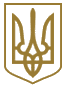 КИЇВСЬКА МІСЬКА РАДА 
X сесія IV скликанняРІШЕННЯвід 27 січня 2005 року N 80/2656Про передачу Українській студії телевізійних фільмів (Укртелефільм) земельної ділянки для будівництва адміністративно-житлового комплексу з підземним паркінгом на вул. Ованеса Туманяна, 15-а у Дніпровському районі м. КиєваРозглянувши проект відведення земельної ділянки, відповідно до ст. ст.  93, 120, 123, 124 Земельного кодексу України Київська міська рада вирішила:1. Затвердити проект відведення земельної ділянки Українській студії телевізійних фільмів (Укртелефільм) для будівництва адміністративно-житлового комплексу з підземним паркінгом на вул. Ованеса Туманяна, 15-а у Дніпровському районі м. Києва.2. Передати Українській студії телевізійних фільмів (Укртелефільм), за умови виконання пункту 3 цього рішення, в короткострокову оренду на 5 років земельну ділянку площею 1,45 га для будівництва адміністративно-житлового будинку з підземним паркінгом на вул. Ованеса Туманяна, 15-а у Дніпровському районі м. Києва за рахунок частини земель, відведених відповідно до рішення виконкому Київської міської Ради депутатів трудящих від 31.03.59 N 484 "Про відвод земельної ділянки комітету по радіомовленню і телебаченню при Раді Міністрів УРСР під будівництво кінозйомочного комплексу в Дарницькому районі".3. Українській студії телевізійних фільмів (Укртелефільм):3.1. Виконувати обов'язки землекористувача відповідно до вимог ст. 96 Земельного кодексу України.3.2. Разом з інвестором за власні кошти побудувати та ввести в дію очисні споруди дощової каналізації.3.3. У місячний термін звернутись до Головного управління земельних ресурсів виконавчого органу Київради (Київської міської державної адміністрації) із клопотанням щодо організації робіт по винесенню меж земельної ділянки в натуру (на місцевість) та виготовленню документа, що посвідчує право користування земельною ділянкою.3.4. Питання відшкодування відновлюючої вартості зелених насаджень (акт попереднього обстеження зелених насаджень від 23.12.2002 N 373) та інші майново-правові питання вирішувати в установленому порядку.3.5. Виконати вимоги, викладені в листах Головного управління містобудування, архітектури та дизайну міського середовища від 15.09.2004 N 19-8501, управління охорони навколишнього природного середовища від 18.03.2004 N 071/04-4-19/846, Державного управління екології та природних ресурсів в м. Києві від 23.01.2003 N 10-10-12/149.3.6. Забезпечити вільний доступ для прокладання нових, ремонту та експлуатації існуючих інженерних мереж і споруд, розміщених у межах земельної ділянки.3.7. Передбачити проектом будівництва житлового будинку місця постійного зберігання автотранспорту (крім відкритих автостоянок) у кількості, не меншій за кількість квартир у цьому будинку.3.8. Питання пайової участі вирішити відповідно до рішення Київради від 27.02.2003 N 271/431 "Про пайову участь (внески) інвесторів (забудовників) у створенні соціальної та інженерно-транспортної інфраструктури м. Києва".3.9. Передати Головному управлінню житлового забезпечення виконавчого органу Київради (Київської міської державної адміністрації) 5 % загальної площі будинку (крім службової) на підставі п. 41 рішення Київської міської ради від 18.12.2003 N 267/1142 "Про бюджет м. Києва на 2004 рік".3.10. Відповідно до рішення Київської міської ради від 28.12.2004 N 1050/2460 "Про бюджет міста Києва на 2005 рік" сплатити до цільового фонду спеціального фонду міського бюджету міста Києва у термін не пізніше одного місяця з моменту здачі в експлуатацію житлової площі кошти в розмірі 5 % витрат з будівництва загальної площі цього житлового будинку, виходячи з опосередкованої вартості спорудження житла, установленої Державним комітетом України з будівництва та архітектури для міста Києва станом на 1 січня 2005 року.4. Попередити землекористувача, що використання землі не за цільовим призначенням тягне за собою припинення права користування нею відповідно до вимог ст. ст. 141, 143 Земельного кодексу України.Київський міський голова О. Омельченко 